Муниципальное бюджетное дошкольное образовательное учреждение    Жирновский детский сад «Ивушка» общеразвивающего вида, художественно-эстетического приоритетного направления развития воспитанников                      Конспект проведения познавательной прогулки                                             «В гости к березкам»                                                  Разработала: Ульянчик Екатерина ВикторовнаЦель:  продолжать знакомить с характерными особенностями березы, формировать интерес к природе, учить видеть красоту природы.Задачи:-учить отличать березу от других деревьев, рассказать о том, какую пользу береза приносит людям;-устанавливать причинно - следственные связи;- пополнять словарный запас детей;-учить детей слушать, понимать и запоминать художественное слово. Развивающие:  развивать наблюдательность, внимание, воображение.Воспитательные:  воспитывать бережное отношение и любовь к природе.Предварительная работа: показ иллюстраций с изображением березы, чтение стихотворений, разгадывание загадок.                                   Ход прогулки:           Воспитатель вместе с детьми выходит на улицу.Воспитатель: Вот и пришла поздняя осень в наш любимый детский сад. Очень красивые и нарядные стоят деревья, словно в золотой наряд одеты, словно невидимый художник, прошелся кистью и раскрасил деревья в узоры.Ребята сегодня мы с вами пойдем на прогулка, прогулка у нас будет интересная и познавательная. Мы сегодня пойдем в гости к любимому и очень красивому дереву. Я прочитаю загадку, а вы внимательно послушайте и скажите, что это за дерево?Эта модница леснаяЧасто свой наряд меняет:В шубке белой зимой,Вся в сережках весной,Сарафан зеленый летом,В день осенний в плащ одета.Если ветер налетит,Золотистый плащ шуршит.Воспитатель: правильно, береза, а кто знает, как ласково называют березу?   (белоствольная красавица)Воспитатель: правильно, береза - белоствольная красавица в зелёном платочке, с нежными серёжками.  Слово «береза» означает «белый», дерево назвали так по цвету коры. Береза красивое дерево в любое время года, полюбуйтесь, в какой красивый белый сарафан с черными кармашками наряжается русская красавица, ребята, обратите внимание, что березки выстроились в ряд, как добрые подружки. Они растут рядом и в плохую, ветреную погоду помогают друг другу. Когда им грустно, Березки шелестят листочками, «разговаривают» и веселят друг друга.Воспитатель:  Послушайте стихотворение  Т. А. Шорыгиной «Береза»:Березка белыйСарафан наделаКудри завила,Косы заплела.До чего же хороша,Словно девица-душа!Воспитатель: Ребята, скажите, по какому характерному признаку можно отличить березу от остальных деревьев? (кора у березы белая с черными черточками), правильно,  природа наделила это дерево белой корой с черными полосками, ажурной кроной. Белая кора березы называется береста. У молоденьких берез она гладкая. Потрогайте ее рукой. Через эти черные точки и полоски береза дышит: в жару они открываются и пропускают воздух к корням деревьев. Корни, удерживают дерево от падения ствол, по нему двигаются питательные вещества.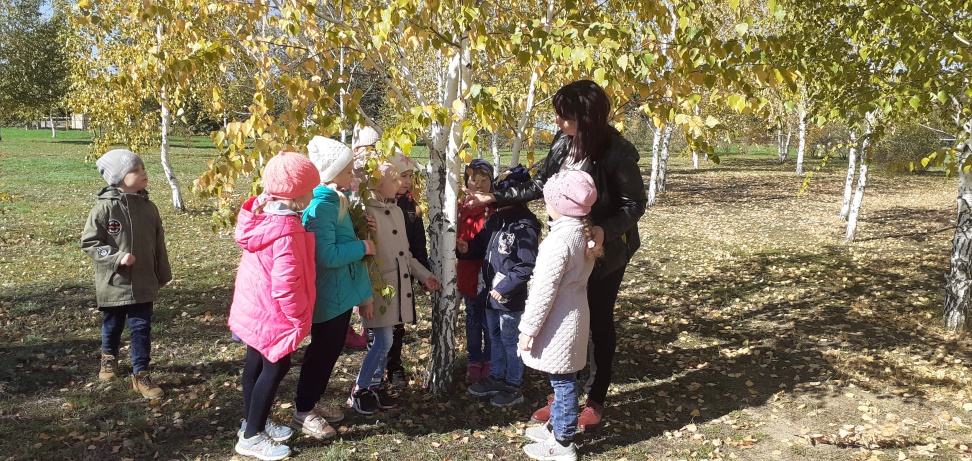 Воспитатель: А давайте с вами  вспомним  какое сейчас время года?Воспитатель: Ребята, а кто знает  какие изменения происходят в жизни растений осенью?  Какие изменения произошли с березками (у берез начинают желтеть листья).Воспитатель: правильно, осенью листочки на березе начинают желтеть, это происходит потому, что солнышко уже меньше светит, ночи становятся длиннее. Дневного света, растения получают меньше и хлорофилл (вещество, которое отвечает за зеленый цвет листьев, разрушается).   Все полезные вещества из листьев переходят в дерево, так как они готовятся к зиме. Черешок теперь слабо держится за ветку и когда дует ветер, он легко отрывается, наступает листопад. Листопад - это процесс, сбрасывания листвы растениями. Человек тоже помогает деревьям готовиться к зиме, обрезает старые сухие ветки и красит стволы специальной краской от солнечных ожогов зимой. Существует народная примета: если осенью листья берез начнут желтеть с верхушки, то весна будет ранняя, если начнут желтеть снизу  быть поздней весне. Ну а сейчас я предлагаю немножко отходнуть и поиграть в игру.  Согласны?Подвижная игра: « Мы осенние листочки»Цель: Развивать двигательную активность детей.Полетели осенние листочки.Мы осенние листочки,Мы летаем (дети бегают)Мы кружимся (кружатся)И на землю плавно мы ложимся (присаживаются);Воспитатель: Вот как славно поиграли.  Берёзу любят не только за красоту, она приносит людям огромную пользу. Березовые поленья используют для отопления печей в домах. Из веточек березы делают веники, чтобы париться в бане и быть здоровым. Листья сушат для чая, который укрепляет здоровье.  Кору берёзы называют береста. Береста – очень прочный материал ,поэтому люди пользуются изделиями из бересты и древесины. Делают мебель, игрушки, украшения и многое другое. Кроме того, считалось, что березка благотворно действует на энергетику человека, который находится рядом с ней.Вот ребятки наша прогулка подошла к концу, пришла пора прощаться с березками, и возвращаться в наш любимый детский сад. Я предлагаю вам сфотографироваться на фоне березок ( фото на память). Скажем березкам на прощание «Растите березоньки милые, и радуйте добрых людей. До Свидания»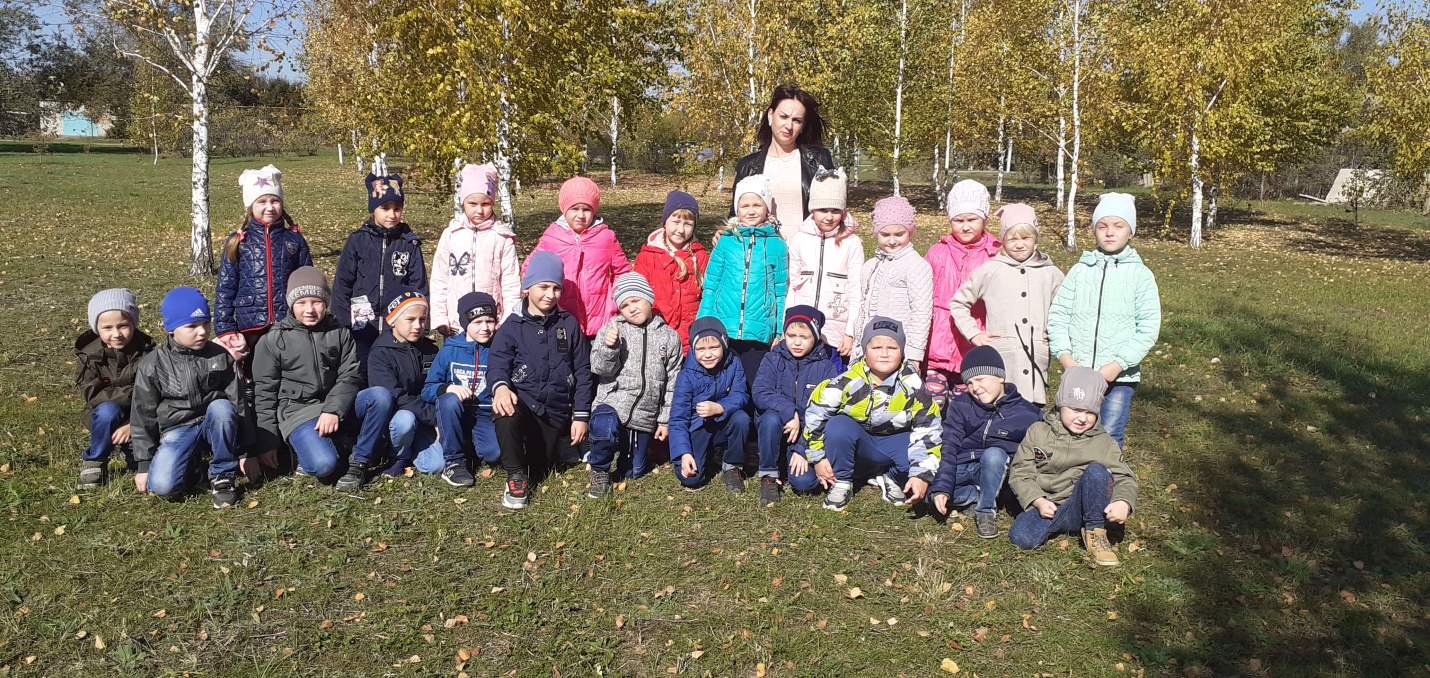 Итог: Ребята! Вам понравилась наша прогулка?-Что вы узнали нового?  Чему удивились? Чему научились?